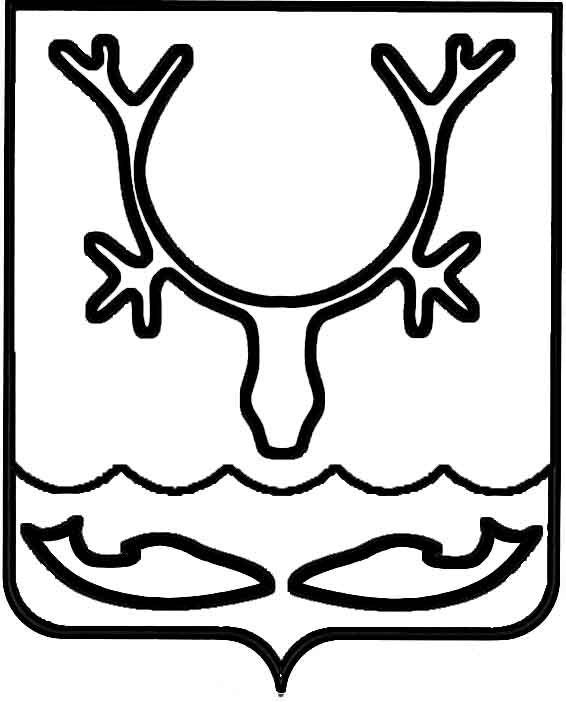 Администрация муниципального образования
"Городской округ "Город Нарьян-Мар"ПОСТАНОВЛЕНИЕВ целях приведения нормативных правовых актов муниципального образования "Городской округ "Город Нарьян-Мар" в соответствие с законодательством Российской Федерации Администрация муниципального образования "Городской округ "Город Нарьян-Мар" П О С Т А Н О В Л Я Е Т:1. Признать утратившими силу следующие нормативные правовые акты Администрации муниципального образования "Городской округ "Город Нарьян-Мар": 1.1. постановление Администрации МО "Городской округ "Город Нарьян-Мар" от 01.02.2012 № 182 "Об утверждении Порядка предоставления субсидий 
на возмещение недополученных доходов при предоставлении населению коммунальных услуг, связанных с применением предельных индексов изменения размера платы граждан за коммунальные услуги";1.2. постановление Администрации МО "Городской округ "Город Нарьян-Мар" от 29.12.2012 № 2808 "О внесении изменений в Порядок предоставления субсидий 
на возмещение недополученных доходов при предоставлении населению коммунальных услуг, связанных с применением индексов изменения размера платы граждан за коммунальные услуги";1.3. постановление Администрации МО "Городской округ "Город Нарьян-Мар" от 11.01.2013 № 3 "О внесении изменений в Порядок предоставления субсидий 
на возмещение недополученных доходов при предоставлении населению коммунальных услуг, связанных с применением индексов изменения размера платы граждан за коммунальные услуги".2. Настоящее постановление вступает в силу после его официального опубликования.06.06.2022№737О признании утратившими силу             некоторых муниципальных правовых актов Администрации муниципального образования "Городской округ "Город Нарьян-Мар"Глава города Нарьян-Мара О.О. Белак